Работа состоит из 3 частей, включающих 17 заданий.Часть А включает 12 заданий, к которым приводится несколько вариантов ответов, один из которых верный. Каждый правильный ответ оценивается в 1 балл.Часть Б состоит из трёх заданий: Б1 – с выбором трёх верных ответов из шести, Б2 – на выявление соответствий, Б3 – на установление последовательности биологических процессов, явлений, объектов. Правильный ответ оценивается в 2 балла. При наличии не более одной ошибки – в 1 балл.Часть С содержит 2 задания со свободным ответом, каждое из которых оценивается от 1 до 3 баллов.Максимальное количество баллов – 24.Критерии оценивания работыОценка «5» -     22 – 24 балла (не менее 90%)Оценка «4» -     18 – 21 балл (не менее 70 %)Оценка «3» -     12 – 17 баллов (не менее 50 %)Оценка «2» -     0 – 11 баллов (менее 50 %)МБОУ Волошинская СОШИтоговая контрольная работа за курс биологии 7 классаученика(цы) _____________________________________________________________________ (Ф.И.)Вариант 3Часть А: Выберите один верный ответ из нескольких возможных1. Грибы сходны с растениями преимущественноА. по наличию в клетках хлорофилла				Б. по типу питанияВ. по способу поглощения питательных веществ		Г. по химическому составу2. Лишайники относят кА. грибам	Б. растениям		В. бактериям		Г. комплексным организмам3. У растений какой систематической группы в процессе эволюции впервые появился корень?А. Моховидные	Б. Голосеменные		В. Покрытосеменные 		Г. Папоротниковидные4. Для голосеменных растений в отличие от покрытосеменных характерноА. автотрофное питание		Б. размножение семенамиВ. отсутствие цветка и плода		Г. наличие вегетативных органов5. Клубень и луковица – этоА. видоизмененные побеги		Б. зачаточные побегиВ. генеративные органы		Г. органы почвенного питания6. Главный признак, по которому растения объединяют в семейства, - особенности строенияА. семени		Б. листьев и стебля		В. корневой системы		Г. цветка и плода7. Какое из перечисленных ниже простейших имеет в своем строении раковину?А. Амёба обыкновенная	Б. Радиолярия	В. Эвглена зеленая		Г. Инфузория-туфелька8. Мантийная полость у моллюсков представляет собой область, расположенную между:А. Телом и мантией					Б. Раковиной и окружающей средойВ. Вводным и выводным сифонами		Г. Мантией и раковиной9. Тело жуков состоит из:А. головы, груди и брюшка	Б. головы и туловища		В. головогруди и туловища	Г. головы и груди10. Нервная система у членистоногих:А. диффузная		Б. узловая		В. центральная		Г. вегетативная.11. Белую планарию относят к:А. плоским червям		Б. круглым червям	В. кольчатым червям		Г. кишечнополостным.12. На рисунке цифрой 13 обозначено:Часть Б:Б1: Выберите три правильных ответа из шести возможных и запишите в виде последовательности цифр:Какие признаки характерны для животных?1) синтезируют органические вещества в процессе фотосинтеза2) питаются готовыми органическими веществами3) активно передвигаются4) растут в течение всей жизни5) способны к вегетативному размножению6) имеют нервные клетки и нервную тканьБ2: Установите соответствие между признаком растений и семействами, к которым они относятсяБ3: Укажите последовательность расположения перечисленных организмов в пищевой цепиЧасть С:С1: Назовите не менее трёх признаков отличающих строение Земноводных от ПресмыкающихсяС2: Приведите названия трех видов млекопитающих, включенных в Красную книгу Ростовской области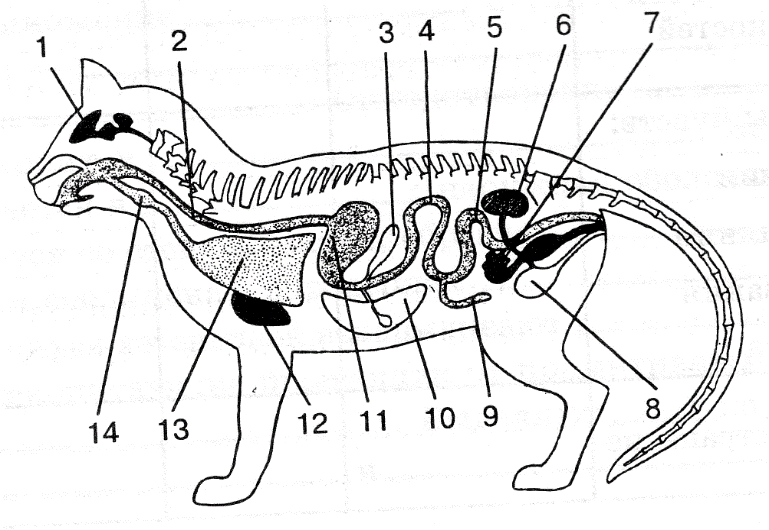 А. СердцеБ. ПочкаВ. ЛёгкоеГ. ЖелудокПРИЗНАК РАСТЕНИЙСЕМЕЙСТВОА. венчик состоит из 5 сросшихся в трубку лепестков1. сложноцветныеБ. плод стручок2. крестоцветныеВ. плоды часто имеют летучкиГ. венчик состоит из 4 лепестков с 6 тычинкамиД. у некоторых растений образуются корнеплодыЕ. плод семянкаА. насекомоядные птицы В. хищные птицыБ. растенияГ. насекомые